A -		    Período Administrativo 	B -		    Período BásicoC -		    Período ConjunturalDD	    Discussão DirigidaEPI - 	    Estudos e Pesquisas IndividuaisFER - 	    FeriadoSIMP -           SimpósioSSA -	    Sessão Solene de AberturaSSE - 	    Sessão Solene de EncerramentoTG - 	    Trabalho em Grupo da Fase de Elaboração TG1 - 	    Técnica de Trabalho em Grupo TG2 -	    Técnicas de Elaboração do Trabalho de Conclusão do Curso - TCCTG3 -             Metodologia da PesquisaTG4 -             Apresentação do TCC  VG -               ViagemVS - 	VisitaXER - 	Eleição do Xerife                                 * EPI, FER, TG, VG e VS – não haverá aula em salaASSOCIAÇÃO DOS DIPLOMADOS DA ESCOLA SUPERIOR DE GUERRAADMINISTRAÇÃO NACIONAL - RJINSTRUÇÕES-GERAIS PARA OS CURSOS  2022 – (IG – CURSOS – 2022 e 23)ANEXO I  CURSO DE ESTUDOS DE POLÍTICA E ESTRATÉGIA(CEPE - 2022)CONTEÚDO PROGRAMÁTICO PERÍODO ADMINISTRATIVO - 12 h/aPERÍODO BÁSIC0 – 30 h/aPERÍODO CONJUNTURAL – 114 h/aFASE TEÓRICA - 12FASE PRÁTICA – 102h/aFASE DE ELABORAÇÃO E APRESENTAÇÃO DE TG - 24 h/aADESG CAMPINAS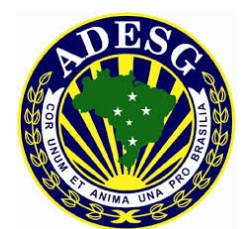 XXXIV CURSO DE ESTUDOS DE POLÍTICA E ESTRATÉGIAQDT 2022 - Quadro de Distribuição de TempoADESG CAMPINASXXXIV CURSO DE ESTUDOS DE POLÍTICA E ESTRATÉGIAQDT 2022 - Quadro de Distribuição de TempoADESG CAMPINASXXXIV CURSO DE ESTUDOS DE POLÍTICA E ESTRATÉGIAQDT 2022 - Quadro de Distribuição de TempoADESG CAMPINASXXXIV CURSO DE ESTUDOS DE POLÍTICA E ESTRATÉGIAQDT 2022 - Quadro de Distribuição de TempoADESG CAMPINASXXXIV CURSO DE ESTUDOS DE POLÍTICA E ESTRATÉGIAQDT 2022 - Quadro de Distribuição de TempoADESG CAMPINASXXXIV CURSO DE ESTUDOS DE POLÍTICA E ESTRATÉGIAQDT 2022 - Quadro de Distribuição de TempoADESG CAMPINASXXXIV CURSO DE ESTUDOS DE POLÍTICA E ESTRATÉGIAQDT 2022 - Quadro de Distribuição de TempoADESG CAMPINASXXXIV CURSO DE ESTUDOS DE POLÍTICA E ESTRATÉGIAQDT 2022 - Quadro de Distribuição de TempoADESG CAMPINASXXXIV CURSO DE ESTUDOS DE POLÍTICA E ESTRATÉGIAQDT 2022 - Quadro de Distribuição de TempoFASEMÊSSEGUNDATERÇAQUARTAQUINTASEXTASÁB.DOM.CONJUNTURAL                                                                              PREPARATÓRIAAPLICAÇÃO                                                                                                                                                                                BÁSICAJULHO1112A1/A313EPI14A2SSA15EPI1617CONJUNTURAL                                                                              PREPARATÓRIAAPLICAÇÃO                                                                                                                                                                                BÁSICAJULHO18EPI19TG120TG1	     21	TG122VS2324CONJUNTURAL                                                                              PREPARATÓRIAAPLICAÇÃO                                                                                                                                                                                BÁSICAJULHO25EPI26DD27DD28DD29EPI3031CONJUNTURAL                                                                              PREPARATÓRIAAPLICAÇÃO                                                                                                                                                                                BÁSICAAGOSTO01EPI02XERTG2/TG303EPI04B105B20607CONJUNTURAL                                                                              PREPARATÓRIAAPLICAÇÃO                                                                                                                                                                                BÁSICAAGOSTO08B309B410EPI11B512B61314CONJUNTURAL                                                                              PREPARATÓRIAAPLICAÇÃO                                                                                                                                                                                BÁSICAAGOSTO15EPI16B717B818B919B102021CONJUNTURAL                                                                              PREPARATÓRIAAPLICAÇÃO                                                                                                                                                                                BÁSICAAGOSTO22TG23C124TG25C2 26TG2728CONJUNTURAL                                                                              PREPARATÓRIAAPLICAÇÃO                                                                                                                                                                                BÁSICAAGOSTO29VS30C331TGCONJUNTURAL                                                                              PREPARATÓRIAAPLICAÇÃO                                                                                                                                                                                BÁSICASETEMBRO01C402ATCC50304CONJUNTURAL                                                                              PREPARATÓRIAAPLICAÇÃO                                                                                                                                                                                BÁSICASETEMBRO05TG06TG07FER08C609C71011CONJUNTURAL                                                                              PREPARATÓRIAAPLICAÇÃO                                                                                                                                                                                BÁSICASETEMBRO12VG13C814TG15C916TG1718CONJUNTURAL                                                                              PREPARATÓRIAAPLICAÇÃO                                                                                                                                                                                BÁSICASETEMBRO19TG20C1021VS22C1123TG2425CONJUNTURAL                                                                              PREPARATÓRIAAPLICAÇÃO                                                                                                                                                                                BÁSICASETEMBRO26VG27VG28	VG29VG 30VGCONJUNTURAL                                                                              PREPARATÓRIAAPLICAÇÃO                                                                                                                                                                                BÁSICA                                                             OUTUBRO0102CONJUNTURAL                                                                              PREPARATÓRIAAPLICAÇÃO                                                                                                                                                                                BÁSICA                                                             OUTUBRO03TG04C1205VG06SIMP07TG0809CONJUNTURAL                                                                              PREPARATÓRIAAPLICAÇÃO                                                                                                                                                                                BÁSICA                                                             OUTUBRO10TG11TG12FER13C1314C141516CONJUNTURAL                                                                              PREPARATÓRIAAPLICAÇÃO                                                                                                                                                                                BÁSICA                                                             OUTUBRO17TG18C1519TG20C1621TG22TG23CONJUNTURAL                                                                              PREPARATÓRIAAPLICAÇÃO                                                                                                                                                                                BÁSICA                                                             OUTUBRO24TG25C1726TG27C1828VG2930CONJUNTURAL                                                                              PREPARATÓRIAAPLICAÇÃO                                                                                                                                                                                BÁSICA                                                             OUTUBRO31TGCONJUNTURAL                                                                              PREPARATÓRIAAPLICAÇÃO                                                                                                                                                                                BÁSICANOVEMBRO01TG02FER03C1904C200506CONJUNTURAL                                                                              PREPARATÓRIAAPLICAÇÃO                                                                                                                                                                                BÁSICANOVEMBRO07TG08ORADORSIMP09TG10ATCC2111TG1213CONJUNTURAL                                                                              PREPARATÓRIAAPLICAÇÃO                                                                                                                                                                                BÁSICANOVEMBRO14TG15FER16TG17C2218C231920CONJUNTURAL                                                                              PREPARATÓRIAAPLICAÇÃO                                                                                                                                                                                BÁSICANOVEMBRO21TG22C2423VS24C2525TG2627CONJUNTURAL                                                                              PREPARATÓRIAAPLICAÇÃO                                                                                                                                                                                BÁSICANOVEMBRO28TG29TG430CONJUNTURAL                                                                              PREPARATÓRIAAPLICAÇÃO                                                                                                                                                                                BÁSICADEZ01A4SSE020304Cód.Disciplina Curricularh/aA1Programação e Administração do Curso3A2Solenidade de Abertura do Curso3A3Sistema ADESG e suas relações com a ESG3A4Solenidade de Encerramento3Cód.Disciplina Curricularh/aB1Fundamentos Axiológicos e Objetivos Nacionais3B2Poder Nacional e suas Expressões3B3Política Nacional3B4Estratégia Nacional3B5Desenvolvimento Nacional3B6Segurança e Defesa Nacionais3B7Método de Planejamento Estratégico da ESG – Base Teórica3  B8Método de Planejamento Estratégico da ESG – Estrutura3  B9Método de Planejamento Estratégico da ESG – Aplicação – Parte I3  B10Método de Planejamento Estratégico da ESG – Aplicação – Parte II3Cód.Disciplina Curricularh/aC1Inteligência Estratégica3C2Logística e Mobilização para a Segurança e Defesa Nacionais3C3Gestão de Conflitos e Crises6Cód.Disciplina Curricularh/aC4Fundamentos de Geopolítica3C5A conjuntura Internacional3C6O Brasil no Contexto Mundial3C7Organização do Estado Brasileiro3C8A Economia Brasileira3C9A Conjuntura Política Nacional – Reflexos Regionais3C10Atuação do Legislativo no Brasil – Reflexos Regionais3C11Atuação do Executivo no país – Reflexos Regionais3C12Políticas Públicas Regionais3C13Características Econômicas Regionais - Indústria, Comércio e Serviços3C14Estrutura Educacional Regional3C15Capacidade Regional em Ciência, Tecnologia e Inovação3C16Política e Estratégia de Defesa Nacional3C17Capacidade Militar Regional e a Defesa Nacional3C18Amazônia Legal3C19Amazônia Azul3C20Principais Projetos da Defesa Nacional3C21Capacidade Regional em Segurança Pública e Defesa Civil3C22A Matriz Energética Brasileira – Reflexos Regionais3C23A Matriz Viária Brasileira – Reflexos Regionais3C24A Matriz Regional de Transporte3C25Família, Escola e Cidadania: Realidade e Perspectivas3C26Cultura no Brasil – Características Regionais3C27Estudos de Casos12C28Visitas de Estudo (VE)9C29Viagem de Estudos (VG)12Cód.Disciplina CurricularTG1Técnica de Trabalho em Grupo6TG2Técnicas de Elaboração do Trabalho de Conclusão do Curso (TCC)3TG3Metodologia da Pesquisa3TG4Apresentação do TCC12